   В соответствии с Федеральным законом от 06.10.2003 года №131-ФЗ «Об общих принципах организации местного  самоуправления  в  Российской Федерации», Законом Чувашской Республики от 18 октября 2004г. №19 «Об организации местного самоуправления в Чувашской Республике», Уставом Алатырского района Чувашской Республики и в связи с установившейся стабильной плюсовой среднесуточной  температурой   наружного воздуха +8°с администрация Алатырского районаn о с т а н о в л я е т:Завершить отопительный сезон 2020 - 2021гг. с 4 мая 2021 года.Отделу по строительству и жилищно-коммунального  хозяйства администрации Алатырского района разработать план мероприятий по подготовке объектов жилищно-коммунального хозяйства и социальной сферы к осенне - зимнему периоду 2021-2022 гг.Настоящее постановление довести до всех муниципальных бюджетных организаций и организаций коммунального комплекса Алатырского района.Настоящее постановление вступает в законную силу с момента подписания.Глава администрации                                                                       Н.И. ШпилеваяЧ`ваш Республикин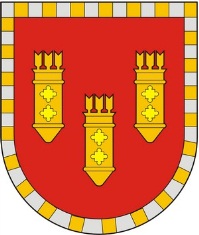 Чувашская РеспубликаУлат`р район=нАдминистрация Администраций= Алатырского районаЙЫШАНУПОСТАНОВЛЕНИЕ30.04.2021 № 154 30.04.2021 № 154 Улат`р хулиг. АлатырьО завершении отопительного сезона 2020-2021 гг. в Алатырском районе